SONG CHALLENGEChoose a Song – any Genre – children’s, country, pop, rock, whatever you’d like!Make a Quilt that is inspired by your SongThe perimeter of the Quilt is to be no smaller than a table runner and no larger than a lap quilt – but it can be any shapeThe quilt top must be finished to enter (does not have to be quilted)Have the name of your song and your name on the back of the quilt (even if it’s temporary eg. Paper with pin)Bring your quilt to the June Guild Meeting where it will be displayed anonymously  Have fun!  You could win a prize!  THE GUIDELINES: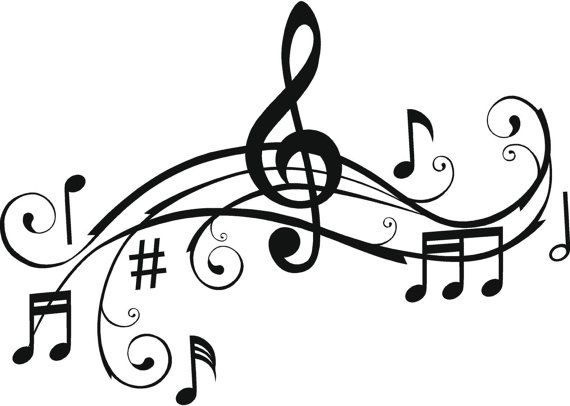 